Муниципальное  автономное  общеобразовательное учреждениесредняя общеобразовательная школа № 24Литературный конкурс«От маленького писателя – к большому читателю» (Конкурс посвящён  Году культуры в Российской Федерации)Номинация «Проза»Тема: «Я сочиняю сказку» Название «Предновогодняя ночь»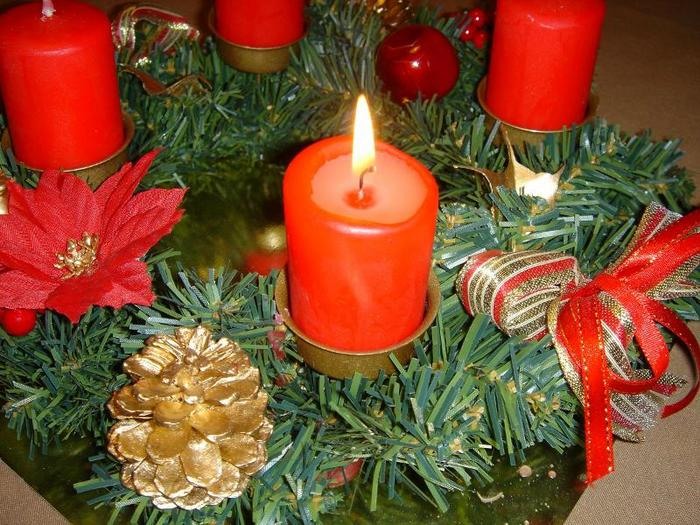 Работу выполнил:  Паршин Лев  Николаевич,                                                                 ученик 3 класса «Д»                                                                2004 года рождения                                                                           Домашний адрес: г. Тамбов,                                                                       ул.  Никифоровская д. 96. кв. 20                                                                 Телефон: 89106505359                                                                               Руководитель:  Паршина Т. П.2014Предновогодняя ночь     На улице зимний предновогодний вечер. Мы с мамой недавно вернулись из магазина, ходили за продуктами для праздничного стола. Этот поход в магазин мне очень понравился. Я сам выбирал продукты по списку и складывал их в корзину к маме. Мама в основном брала те продукты, которые надо было взвешивать в отделах, а я приносил, которые можно было взять с полок. В магазине я был самым активным ребёнком своего возраста, в помощи маме. Ощущения потрясающие. Я чувствовал себя взрослым человеком, принимающим ответственные самостоятельные решения.     Дома началась предновогодняя суета. Мама принялась готовить вкусности, а я решил немного отдохнуть и подумать: «Есть Дед Мороз на самом деле или нет?»     Новогодняя ночь напоминает мне сказку, где сбываются все мечты, где  нет зла и тебя окружает добро и любовь, бенгальские огни, хлопушки, потрясающий салют!   Даже игрушки оживают и кружатся в новогоднем вальсе, а Дед Мороз каким-то таинственным образом приносит всем детям подарки и кладёт их под ёлку. А ты  первого  января рано утром вскакиваешь с постели и несёшься к ёлке, заглядываешь туда, а там долгожданные подарки и письмо от Деда Мороза. А в нём наказ, чтобы вёл себя хорошо, иначе на следующий год  не получишь подарков.     И вот уже,  какой год  я мучаюсь вопросом: «Есть  ли Дед Мороз на самом деле или нет?»    Накануне  Нового года мы с мамой решили наряжать ёлку. Я этот процесс очень люблю, сам собираю ёлку, вешаю на неё игрушки. Но в этом году он был очень загадочный. Мы собрали ёлку и начали её наряжать. Тут я спросил у мамы: «Мама, а Дед Мороз существует?  А он мне  подарки принесёт? Или может,  это вы с папой  мне подарки каждый год под ёлку кладёте?»    Мама улыбнулась и сказала: «Конечно, Дед Мороз существует. И подарки тебе принесёт. И вообще, с чего ты взял, что его нет?»    Я воскликнул: «Как с чего? Когда я был в детском садике, к нам Дед Мороз приходил, у него из-под шубы джинсы  торчали!  А настоящий Дед Мороз джинсы не носит. А в школу   Дед Мороз в  синей шубе пришёл, а должен был в красной прийти. А на улице посмотри их сколько, он что раздвоился или сделал себе клонов что ли?»    Мама  засмеялась так звонко, что мне и самому стало смешно. Мы с ней долго  смеялись.       Потом она сказала: «Лёлька, ты же умный парень, вот подумай, Дед Мороз живёт далеко-далеко в городе Устюге. Он не может успеть на все праздники и ко всем ребятам. Поэтому просит своих помощников в каждом городе ему помочь.  Их ты и  видишь  на улицах.  А настоящий  Дед Мороз только в Новогоднюю ночь садиться  в сани с оленями и они его по звёздному небу несут ко всем ребятам, чтобы он оставил новогодний подарок под ёлкой, поэтому его никто и никогда не видит. У него просто нет времени. Понял!»     «Понял я всё, понял. Вот  я и проверю, настоящий дед Мороз подарки приносит или нет», - сказал я.       «Как же ты проверять собрался?»  - спросила мама.      Я подумал и сказал: «А я ему напишу в записке, чтобы он мне фуру с деньгами подарил  и тогда у нас будет много  денег, и мы наконец-то сделаем ремонт в квартире, и тебе купим новую куртку и красивый костюм на работу ходить. И ты будешь самая красивая. А я себе куплю много-много игрушек».    Мама расхохоталась ещё больше. Она когда смеётся, такая счастливая. И я с ней смеяться начал снова.      Ой, Лёвчик, рассмешил ты меня. Чудо, ты моё!  Дед Мороз не сможет подарить тебе деньги.       «Почему?» - спросил я.       Потому,  что деньги – это не подарок. Их зарабатывать нужно. Они просто так с неба не падают. Так  что пожелай что- то  доброе.       И мама меня обняла. Мы повесили на ёлку гирлянды и начали вешать шарики, как вдруг выключили свет.      «Ну,  вот тебе и чудеса!» - сказала мама.       «И что же теперь делать?» - спросил я.      Что, что? А  ничего! Будем наряжать ёлку при свечах. Ты же хотел волшебства. Вот тебе и волшебство! Дед Мороз, наверное, тебя услышал и решил сделать тебе сюрприз.      Мама принесла свечи, зажгла их и поставила на окно. Комната сразу наполнилась каким-то волшебством. Шарики засияли в свете свечи совершенно по-другому, мишура искрилась то золотом, то серебром, а ёлочка, кажется,  была этому только рада.      Я смотрел на маму,  и она мне казалась принцессой. У меня всё внутри «затряслось»  и были какие-то интересные ощущения. Я такого ещё никогда не испытывал. Хотелось визжать от восторга. Я как будто   в сказку попал.      Я вешал игрушки на ёлку  и украдкой смотрел на маму. В комнате царила тишина, и разговаривать совсем не хотелось. Мы нарядили ёлку,  и я пошёл спать.      Забравшись под тёплое одеяло,  я думал, что став взрослыми  мы  перестаём   верить в чудеса, Деда Мороза, в добро и сказки. Моя мама взрослая, а всё ещё верит в чудеса и я вместе с ней. Конечно, я всё понял из  нашего  разговора  с мамой.  Но ведь чудеса существуют,  пока мы в них верим!     Спокойной ночи, Дедушка Мороз! 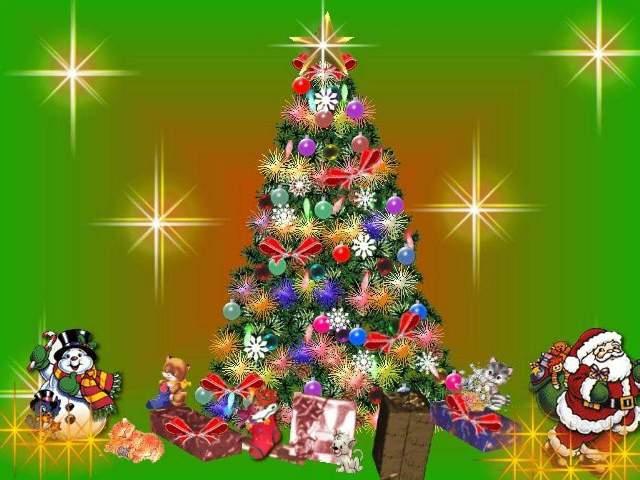 